Navodilo za delo – TJA 8, TOR 7. 4. 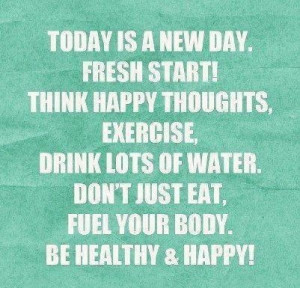 En teden pred preverjanjem znanja smo začeli pripravljati besedišče za opis osebe (delali smo besedišče z oblačili).Danes gremo na opis fizičnih lastnosti osebe.V zvezek napiši naslov Appearance = zunanji videz in datum 7. 4. ter vsebino iz okvirčka:What do you look like?      I’m 160 cm tall and slim. I’ve got short straight brown hair. My eyes are green. I’m young and pretty.What does he look like?He’s 160 cm tall and slim. He’s got short straight brown hair. His eyes are green. He’s young and pretty.Spodaj zapiši še naslednje besedišče (ta dva stolpca + besede pod slikami na naslednji strani). Zraven neznanih besed zapiši prevod.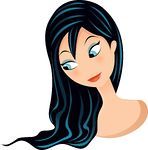 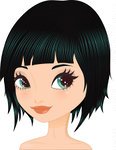 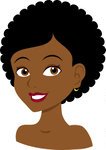 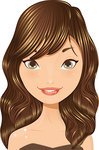 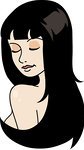 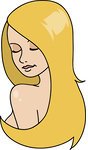 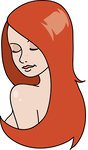 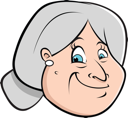 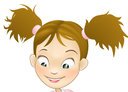 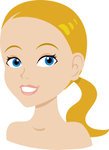 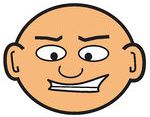 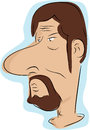 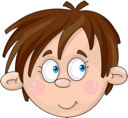 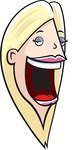 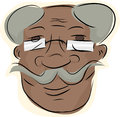 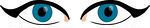 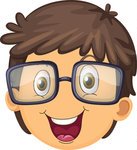 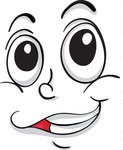 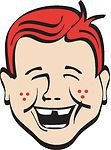 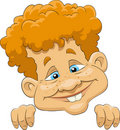 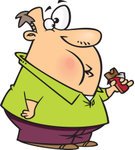 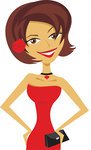 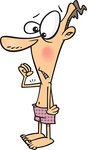 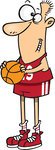 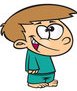 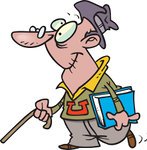 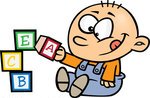 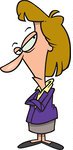 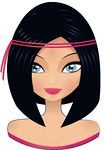 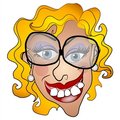 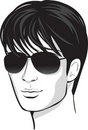 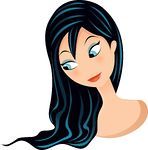 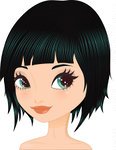 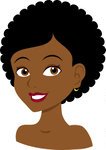 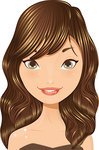 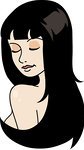 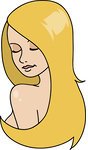 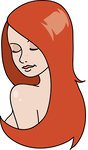 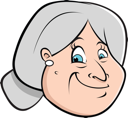 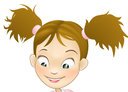 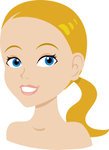 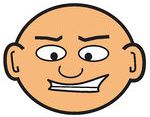 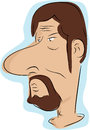 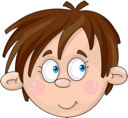 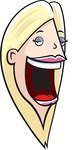 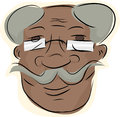 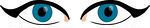 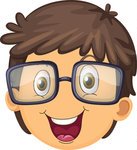 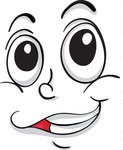 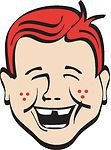 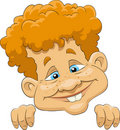 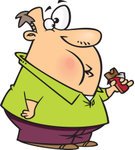 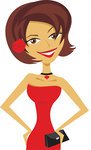 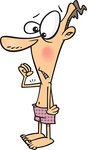 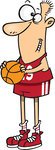 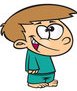 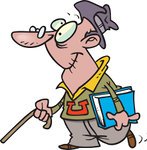 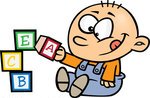 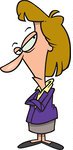 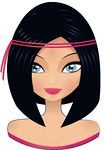 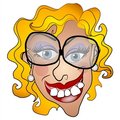 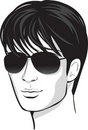 Nariši in izpolni spodnjo tabelo. Napiši čim več pridevnikov, ki opisujejo tebe (postava, lasje, oči, splošni izgled) in tvojega najboljšega prijatelja (postava, lasje, oči, splošni izgled).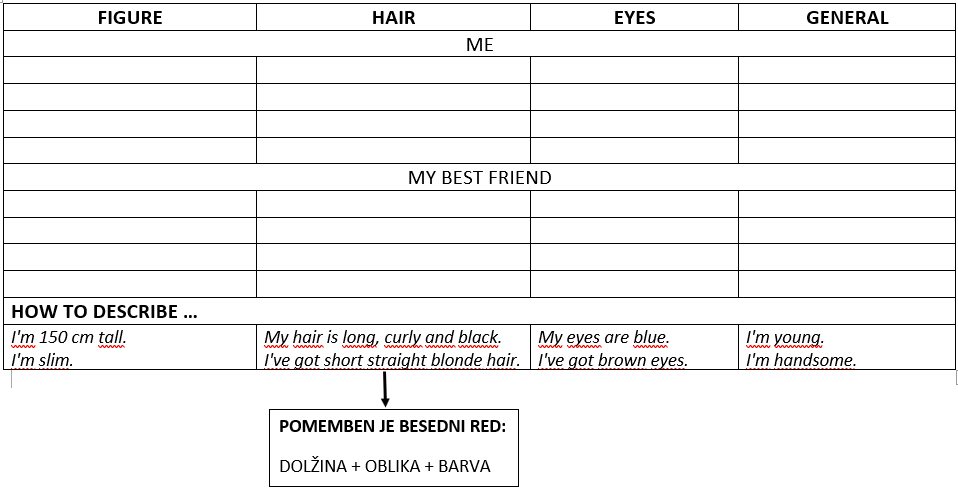 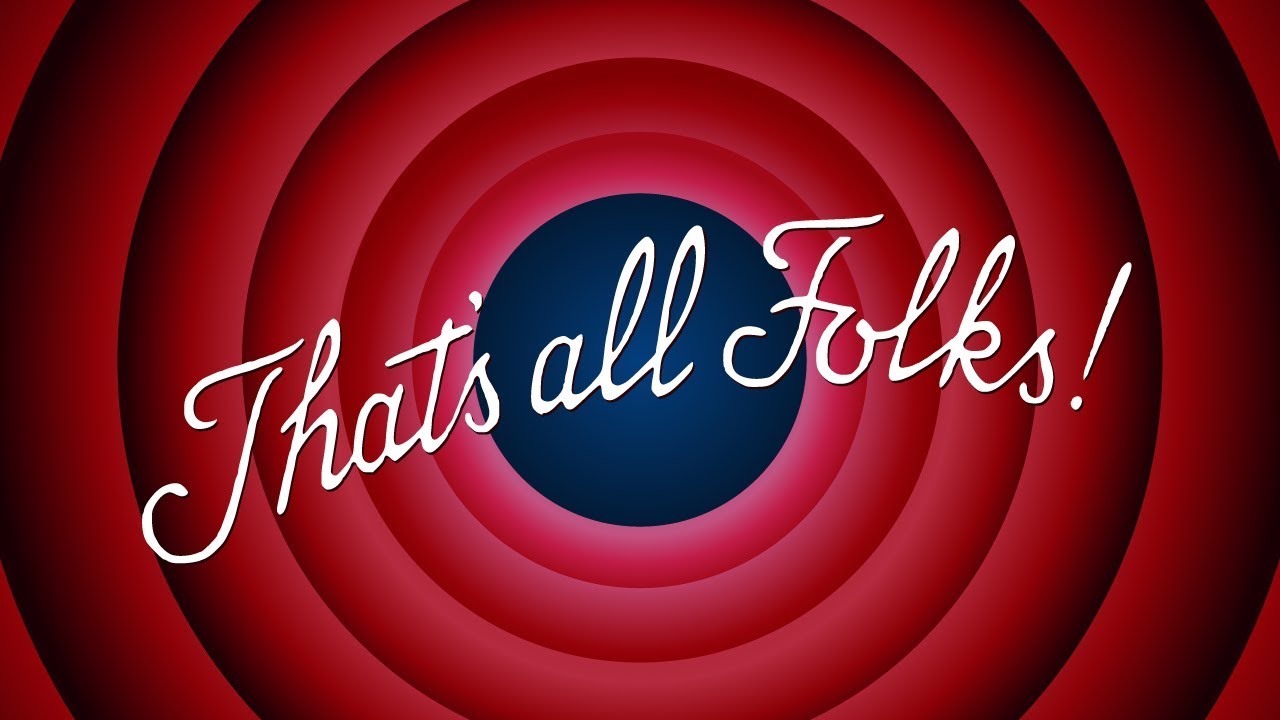 BROWNCURLYBLUESHORTBRIGHTSLIMBIGTHINDARKSTRAIGHTGREENWAVYLONGBLONDEFAIRTALLFATOVERWEIGHTBEAUTIFULYOUNGNICEGOOD-LOOKINGOLDATTRACTIVEUGLYHANDSOMEGREYBALDSMALLDYED